Leon County 4-H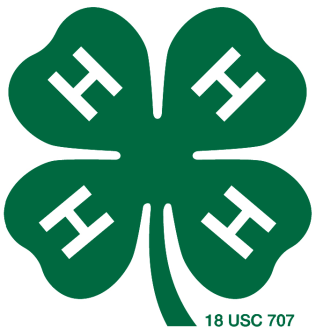 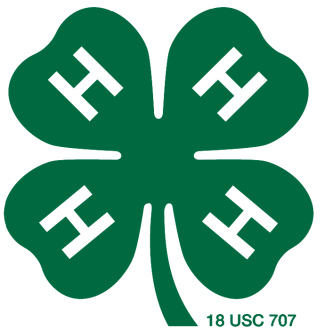 Halter Heifer ProjectMajor Shows Tag Order Deadline – September 2ndFees - $20 per tagDue to the extension office at the time of order Major Livestock Show Heifer ValidationOctober 22ndExtension OfficeMajor show entries will be due in November.  Watch for details.Leon County Youth Livestock ShowValidation:November 15, 2021 from 4-6:00pm at Buffalo Animal HospitalMore information:https://lcyls.blogspot.com/ https://leon.agrilife.org/4-h/4-h-livestock-project-resources/https://texasyouthlivestock.com/https://leon.agrilife.org/major-shows/ 